Cartes numérotées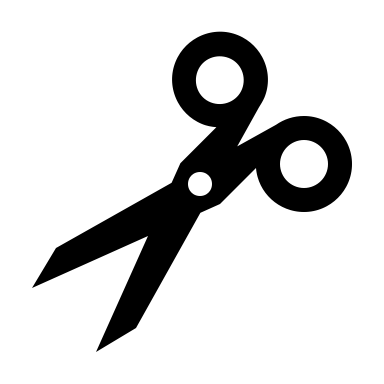 1122233333